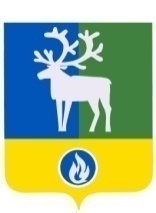 СЕЛЬСКОЕ ПОСЕЛЕНИЕ ПОЛНОВАТБЕЛОЯРСКИЙ РАЙОНХАНТЫ-МАНСИЙСКИЙ АВТОНОМНЫЙ ОКРУГ – ЮГРАСОВЕТ ДЕПУТАТОВРЕШЕНИЕот 15 марта  2013 года                                                                                                               № 6 О деятельности  главы сельского поселения Полноват и деятельности администрации  сельского поселения Полноват за 2012 год На основании статьи 17 Федерального закона от 06 октября 2003 года № 131-ФЗ    «Об общих принципах организации местного самоуправления Российской Федерации» Совет депутатов сельского поселения Полноват  Р Е Ш И Л:1. Принять к сведению отчет о деятельности главы сельского поселения Полноват и деятельности администрации сельского поселения Полноват за 2012 год;2. Опубликовать настоящее решение в газете «Белоярские вести».         3. Настоящее решение вступает в силу после его официального опубликования.	Глава сельского поселения                                                                                      Л.А. Макеева                                                                                                        ПРИЛОЖЕНИЕ                                                                                                       к  решению Совета депутатов   сельского поселения Полноват                                                                                                         от 15 марта 2013 года  № 6Отчетглавы сельского поселения  о своей деятельностии деятельности администрации сельского поселения Полноват за 2012 год.Социально - экономическое развитие сельского поселенияТерритория сельского поселения Полноват входит в состав Белоярского района - самой северной территории в Ханты-Мансийском автономном округе. По результатам районного смотра-конкурса по итогам работы органов местного самоуправления сельских поселений на звание «Лучшее сельское поселение Белоярского района» за 2011 год сельское поселение Полноват заняло 2 место и было награждено ДИПЛОМОМ 2 степениВ состав муниципального образования сельское поселение  Полноват  входят  четыре населенных пункта: села Полноват,  Ванзеват, Тугияны и деревня Пашторы, село Полноват  является центром  муниципального образования.Численность постоянного населения по данным похозяйственного учета в сельском поселении на   1 января 2012 года составляла 1650 человек, на конец года - 1621 человек, в том числе:  село Полноват – 1189 чел., село Ванзеват – 295 чел., село Тугияны - 67 чел.,  деревня  Пашторы - 70 чел.  Ежегодно наблюдается снижение численности населения  во всех населенных пунктах сельского поселения.  	За отчетный период численность новорожденных составила 20 человек, в 2011 году - 26 человек.  Смертность в 2012 году превысила рождаемость и составила  26 человек. Естественная убыль населения  в 2012 году 6 человек.	Доля населения сельского поселения  Полноват младше трудоспособного возраста составляет 352 чел. (23% от общей численности населения), трудоспособное население –1047 чел. (63%), старше трудоспособного -251 чел. (14%.)  	На территории сельского поселения Полноват осуществляют свою деятельность 14 бюджетных организаций, 14 основных предприятий, 16 предприятий малого и среднего бизнеса (розничная торговля, рыбодобыча, транспортные и строительные услуги).  Обрабатывающее производство представляют три основных предприятия:- ПО «Полноватский рыбкооп» (производство хлеба и мучных кондитерских изделий);- ООО «Полноватское рыбное хозяйство» (переработка рыбы);- ООО «Ехланг-Мазям» ( рыбодобыча, реализация рыбы и рыбопродукции)Национальные общины занимаются традиционными видами деятельности – рыболовством и  заготовкой дикоросов. Национальная община «Самутнел» в 2012 году, кроме основных видов деятельности стала заниматься этнотуризмом.  	На территории сельского поселения зарегистрировано  19  крестьянско-фермерских хозяйств (в 2011году их было 27). Основные виды деятельности – разведение крупного рогатого скота и свиней, растениеводство, вылов рыбы. Значительное сокращение числа КФХ произошло вследствие неумелой организации труда и отсутствия опыта работы с отчетной документацией.	Численность работающих по сельскому поселению Полноват составляет 425 человек, в том числе:- в бюджетных организациях -233 человека;- на предприятиях -115 человек;- ИП - 37 человек - в национальных общинах -21 человек;-КФХ - 19 человек.Численность безработных граждан, стоящих на учете  в Центре занятости на конец отчетного периода, составила 44 человека.Формирование и исполнение бюджета сельского поселенияВ целом бюджет сельского поселения Полноват исполнен по доходам в сумме 32 178 241,59 рублей, что составило 97,85 % от плановых назначений в сумме 32 884 995,76   рублей.	Налоговые доходы поступили в сумме  1 529 425,25 рублей, что составляет 113,5% при плане 1 347 000,00 рубля. Неналоговые доходы поступили в сумме 25 395 224,77 рубля, что составляет 99% при плане 25 384 404,19 рублей. Безвозмездные поступления от других бюджетов бюджетной системы Российской Федерации – исполнены в сумме 5 253 591,57 рублей на 85,37% при плане 6 153 591,57 рублей. Бюджет сельского поселения Полноват за 2012 год исполнен с превышением расходов над доходами в сумме 1 301 380,44 рублей.Муниципальный заказ и благоустройство поселка 	В сфере размещения государственного заказа заключено 90 договоров на закупки малого объема на сумму 6 348 000 рублей.  Проведено размещение 11 заказов путем запроса котировок  на сумму 3 821 000 руб., также проведено размещение 2 заказов у единственного поставщика на сумму 712 000 руб.    и 1 заказ  у субъектов малого предпринимательства  на сумму 499 000 руб.                                                                                       Сектором муниципального хозяйства администрации сельского поселения Полноват за 2012 год были организованы и проведены следующие работы:- уборка снега с тротуаров и  проезжей части в селах Полноват и  Ванзеват;                                                                                                                                - уборка подъездов и лестничных площадок многоквартирных домов;                                                 - разборка кирпичных пристроек старой школы;                                                                                     - уборка мусора на  территории сельского поселения  в прибрежной и лесной полосах,  прилегающих  к селам   Полноват и Ванзеват.  - произведен частичный ремонт деревянных тротуаров в населенных пунктах Ванзеват и Пашторы. - установлены 2 детских городка,  площадки под мусорные контейнеры.                                                                                                                                                                                                                                                                                                                                                                                                        Для нужд населения был организован завоз бензина, как в зимнее, так и летнее время. Организованы работы по содержанию свалок в пределах норм  экологической безопасности  во всех населенных пунктах,  входящих в состав сельского поселения Полноват. За отчетный период произведены работы по разборке ветхих строений (три 4-х квартирных дома).Совместно с отделом ГО и ЧС  администрации Белоярского района, проводились и проводятся мероприятия по укреплению пожарной безопасности и недопущению чрезвычайных ситуаций. Ведется работа по обеспечению охраны труда в администрации сельского поселения Полноват.СтроительствоПри содействии и финансировании администрации Белоярского района в 2012 году в рамках долгосрочной целевой программы «Укрепление пожарной безопасности в Ханты-Мансийском автономном округе – Югре в 2011-2013 годах и на период до 2015 года» было запланировано строительство пожарного резервуара объемом 250 куб.м в селе Полноват. За отчетный период за счет средств бюджета Белоярского района выполнена разработка проектно-сметной документации на строительство  данного объекта.В рамках окружной целевой программы «Развитие транспортной системы Ханты-Мансийского автономного округа - Югры на 2011-2013 годы и на период до 2015 года» (подпрограмма «автомобильные дороги») выполнено проектирование и инженерные изыскания по реконструкции автомобильной дороги в селе Полноват.В рамках подготовки инженерных сетей водоснабжения и водоотведения, сетей электроснабжения и объектов теплоснабжения к осенне-зимнему периоду выполнены следующие мероприятия:- ремонт сетей ТВС с закольцовкой в селе Полноват;- устройство зон санитарной очистки на водоочистных сооружениях в селе Полноват;- монтаж 3-х дизельных электростанций, полученных в рамках государственного заказа, на объекты жизнеобеспечения. Две электростанции установлены в селе Ванзеват, одна – в деревне Пашторы.Для бесперебойной работы котельной в селе Ванзеват созданы необходимые запасы угля в размере 430 тонн.В 2012 году в селе Полноват осуществлен капитальный ремонт 2-х многоквартирных домов за счет долгосрочной целевой программы «Наш дом». Объем финансирования составил 3024 тыс. рублей.Содействие и развитие сельскохозяйственного производстваПо данным похозяйственного учета в 2011 году на территории сельского поселения Полноват насчитывалось 66 личных подсобных хозяйства, в 2012 году - 64: Полноват – 23, Ванзеват – 26, Тугияны – 4, Пашторы – 11. Сокращение личных подсобных хозяйств произошло в селах Полноват и Ванзеват.Для личных подсобных хозяйств в 2012 году была оформлена и предоставлена безвозмездная субсидия на компенсацию части затрат на содержание маточного поголовья скота. Поголовье сельскохозяйственных животных на 01.01.2013 г. составило:КРС – 110 гол.,  в том числе коров – 58 гол., лошади – 102 гол., МРС – 13 гол., свиньи – 18 гол., кролики – 40 гол.Развитие отраслей социальной сферы	На территории сельского  поселения функционирует Полноватская участковая больница на 15 коек и 28 посещений в смену, фельдшерско-акушерские пункты в селах Ванзеват, Тугияны и деревне Пашторы. В рамках целевой программы Ханты-мансийского автономного округа –Югры «Современное здравоохранение Югры» на 2011-2013 годы и на период до 2015 года планируется строительство нового здания Полноватской участковой больницы, нового здания фельдшерско-акушерского пункта в деревне Пашторы, здания морга. В 2012 году за счет средств бюджета Белоярского района выполнены инженерные изыскания и разработка проектно-сметной документации на строительство данных объектов.На территории сельского поселения Полноват функционирует одно дошкольное образовательное учреждение (детский сад «Золотая рыбка») мощностью 90 мест при количестве посещающих 78 детей, группа дошкольного образования при общеобразовательном учреждении  (с. Ванзеват) на 20 мест при количестве посещающих 13 человек., два общеобразовательных учреждения: в селе Полноват на 220 мест, введенное в эксплуатацию в 2005 году и селе Ванзеват на 162 места. В 2013 году планируется реконструкция образовательного комплекса «школа-детский сад» в селе Ванзеват с уменьшением количества мест в школе на 82 единицы. В качестве спортивных объектов используются спортивные залы общеобразовательных школ. В 2012 году выполнено проектирование  и инженерные изыскания на строительство спортивного зала в селе Полноват. Ввод объекта в эксплуатации запланирован на декабрь 2013 года.	Структура учреждений культуры сельского поселения Полноват включает в себя 4 учреждения культурно-досугового типа, 2 библиотеки, входящие в централизованную библиотечную систему, сельский класс школы искусств.	В целях повышения компьютерной грамотности населения  в рамках реализации программы «Электронная Югра» с 2010 года в библиотеках        с. Полноват и с. Ванзеват действуют центры общественного доступа, где любой гражданин может получить бесплатный доступ к правовой, нормативной, социальной информации, воспользоваться услугами электронной почты, работать с документами в электронном виде, получить бесплатную консультацию в области компьютерной грамотности.Предоставление транспортных услуг населению 	Сельское поселение Полноват не имеет постоянной транспортной схемы для обеспечения доступности населенных пунктов. В зимний период ежегодно за счет средств бюджета автономного округа строится зимняя автодорога «Полноват – Белоярский» протяженностью . В 2012 году содержание «зимника», которое осуществляет филиал № 10 Государственного предприятия ХМАО-Югры «Северавтодор», было удовлетворительным. Пассажирские перевозки (авиа, водный транспорт) субсидируется за счет  средств  районного бюджета. Реализация приоритетного национального проекта«Доступное и комфортное жилье - гражданам России»Администрацией сельского поселения проводится работа по ведению учета граждан сельского поселения, нуждающихся в улучшении жилищных условийКоличество семей по состоянию на 01.01 2012 года, нуждающихся в улучшении жилищно-бытовых условий, предоставляемых по договорам социального найма составило – 34 семьи, в том числе: Полноват – 27 семей, Ванзеват – 2 семьи, Тугияны – 3 семьи, Пашторы – 2 семьи., на конец отчетного периода в списке нуждающихся в улучшении жилищных осталось 24 семьи, в том числе: Полноват – 20 семей,  Ванзеват – 1 семья,  Тугияны – 2 семьи, Пашторы – 1 семья. В период 2012 года: принятых на учет в качестве нуждающихся в жилых помещениях, предоставляемых по договорам социального найма, в т.ч. малоимущих – 3 семьи, количество семей, снятых с указанного учета – 13, Предоставлены  жилые помещения по договору социального найма – 9 семьям, переселены из непригодного жилья – 3 семьи.Вопросы муниципальной службы и кадров. Исполнение государственных полномочийВ течение 2012 года принято и рассмотрено  заявлений  о регистрации по  месту  жительства (учитывая  перерегистрацию  в  пределах  одного  населенного пункта) – 134. Зарегистрировано  граждан  по  месту  пребывания  (временно) – 45.В  2012  году  на  территорию сельского  поселения  Полноват  прибыли 50 человек, в том числе в: с.Полноват – 42; с. Ванзеват – 6;  с. Тугияны – 0; д. Пашторы – 2.Выбыли с территории сельского поселения Полноват – 50 человека, в том числе из: с.Полноват – 30; с.Ванзеват – 14; с.Тугияны – 3; д.Пашторы – 3.	Принято, обработано и передано в УФМС  документов на  получение и обмен  паспорта  гражданина РФ – 82. 	Численность работников администрации сельского поселения Полноват на 31.12.2012  года составляет 14 человек, из них глава сельского поселения – 1, муниципальных служащих – 4, лиц, не замещающих должности муниципальной службы и исполняющих обязанности по техническому обеспечению деятельности администрации сельского поселения – 7, рабочих – 2. В течение 2012 года уволен 1 работник – уборщица, принят 1 работник.В 2012 году  двое муниципальных служащих прошли аттестацию и  признаны соответствующими замещаемым должностям муниципальной службы.	Согласно плану повышения квалификации ведущий специалист сектора организационной деятельности администрации сельского поселения прошла курсы повышения квалификации по теме «Противодействие коррупции на муниципальном уровне» в объеме 72 часов.	В 2012 году все  муниципальные служащие  прошли диспансеризацию и представили медицинские заключения об отсутствии заболеваний, препятствующих прохождению муниципальной службы.За отчетный период были подготовлены  и приняты:  постановления администрации сельского поселения Полноват – 129 шт.: из них МНПА – 47 шт., распоряжения администрации сельского поселения Полноват – 186 шт.	  Для включения в Регистр  муниципальных нормативных правовых актов Ханты-Мансийского автономного округа - Югры – направлено  47 МНПА. На согласование в прокуратуру отправлено проектов постановлений – 48 шт.: положительное заключение получили - 47 шт., отрицательное – 1 шт.В 2012 году в администрации сельского поселения Полноват  зарегистрировано 32 записи актов гражданского состояния: о рождении - 10, о заключении брака - 6, о расторжении брака - 2, об установлении отцовства - 1, о смерти - 13.На территории сельского поселения Полноват ведется работа по осуществлению первичного воинского учета. Количество военнообязанных – 420 человек, из них: офицеры – 5, призывники – 47, граждан пребывающих в запасе – 368.В 2012 году призвано в ряды РА – 3 человека.         В 2012 году  было совершено 415 нотариальных действий, в том числе оформлено: 202 доверенности, 4 завещания, 70 свидетельствование подлинности подписи, 139 свидетельствование верности  копий документов.Размер госпошлины за совершенные нотариальные действия в 2012 году составил - 49 480 рублей, в 2011 году размер госпошлины составлял 37010 рублей. Проводилась работа совместно с Центром занятости населения по постановке на учет и перерегистрации безработных граждан, велся статистический учет, осуществлялась организация выборов и содействие избирательной комиссии сельских населенных пунктов по проведению выборов. За 2012 год в администрацию сельского поселения Полноват поступило 665 входящих документов, что составляет 106% по сравнению с 2011 годом, которые были использованы в работе и на которые были даны ответы в различные организации и службы. Количество исходящих документов составило 889, это 95% по отношению к 2011 году.	В августе 2012 года было принято 97 заявлений от коренного населения по оформлению квот на рыбодобычу в 2013 году. Обработаны  заявки структурных подразделений администрации сельского поселения для подписки на периодические издания.Оформлены и направлены в соответствии со списком рассылки в структурные подразделения администрации сельского поселения копии принятых постановлений и распоряжений главы района.Организация работы с обращениями гражданв администрации сельского поселения Одной из эффективных форм работы с обращениями граждан является организация личного приема граждан. В 2012 году от граждан сельского поселения Полноват поступило 125 обращений к главе сельского поселения. Из них количество письменных обращений составило - 4, устных - 121. Темы обращений: строительство, жилищные вопросы, коммунально-бытовое обслуживание, транспорт, трудоустройство, социальная защита населения,  здравоохранение, торговля и др. вопросы.  Кроме главы сельского поселения, жители обращались к заместителю главы сельского поселения по коммунально-бытовым вопросам, к руководителям структурных подразделений администрации сельского поселения и работникам структурных подразделений сельского поселения для консультаций по жилищным вопросам, вопросам регистрации по месту жительства, месту пребывания и снятии с регистрационного учета, получения и обмена паспортов, оформления гражданства, постановки и снятии с воинского учета, регистрации актов гражданского состояния и т.д.  Благодаря финансовой поддержке депутатов разных уровней оказана материальная помощь гражданам сельского поселения, учреждениям  и организациям, находящимся на территории поселения, а именно: на строительство внутри поселковых дорог – 2 450 000 руб., для СДК «РОДНИК» с. Ванзеват  на приобретение музыкальной аппаратуры  и оргтехники – 390 000 руб.,  на приобретение обласов и спасательных жилетов для проведения соревнований в День рыбака -50 000 руб., на музейное оборудование -200 000 руб., на приобретение фортепиано для ДШИ -100 000 руб., на издание книг о Полновате и воинах-полноватцах -670 000 руб., на компьютерный класс для д/с «Золотая рыбка» и интерактивное оборудование для школы -450 000 руб.Мы благодарны предпринимателям села, с их помощью проведены различные мероприятия по культуре и спорту.Информирование населенияНа официальном сайте органов местного самоуправления сельского поселения Полноват www.admbel.ru  размещена информация по: муниципальной службе, противодействию коррупции, противодействию терроризму, экстремизму, также размещен устав сельского поселения, порядок обжалования муниципальных правовых актов, прогноз социально-экономического развития сельского поселения, информация по муниципальным услугам и обращениям граждан, о подведомственных учреждениях. Обнародованы  постановления администрации сельского поселения Полноват  в количестве 64 шт.____________